                                                   ПОСТАНОВЛЕНИЕ                                               проектГлавы муниципального образования«Натырбовское сельское поселение»«  »                     2015г.                                              №   .                                              с.НатырбовоОб утверждении Административного регламента Администрации муниципального образования «Натырбовское сельское поселение» по предоставлению муниципальной услуги «Предоставление гражданам, имеющим трех и более детей, в собственность бесплатно земельных участков, находящихся в муниципальной собственности или государственная собственность на которые не разграничена, для жилищного строительства или ведения личного подсобного хозяйства»         В соответствии со статьей 12 Федерального закона от 27.07.2010 № 210-ФЗ «Об организации предоставления государственных и муниципальных услуг», Решения Совета народных депутатов муниципального образования «Натырбовское сельское поселение» от 25.05.2015 года № 114 «Об определении порядка управления и распоряжения земельными участками на территории муниципального образования «Натырбовское сельское поселение»», руководствуясь Уставом муниципального образования «Натырбовское сельское поселение» 	                                     П О С Т А Н О В Л Я Ю :Утвердить прилагаемый Административный регламент Администрации муниципального образования «Натырбовское сельское поселение» по предоставлению муниципальной услуги «Предоставление гражданам, имеющих трех и более детей, в собственность бесплатно земельных участков, находящихся в муниципальной собственности или государственная собственность на которые не разграничена, для жилищного строительства или ведения личного подсобного хозяйства» Контроль за исполнением настоящего Постановления  оставляю за собой.Настоящее Постановление  обнародовать на информационном стенде в администрации поселения  и разместить  на  официальном сайте администрации в сети Интернет  по адресу: //adm-natyrbovo.ru//Настоящее Постановление вступает в силу со дня его обнародования.      Глава муниципального образования      «Натырбовское сельское поселение»                                                             Н.В.Касицына                                                                                                                         Приложение                                                                                                                                                  к Постановлению главы                                                                                                                           МО «Натырбское сельское поселение»                                                                                                                                                   №   от «  »                2015г.АДМИНИСТРАТИВНЫЙ РЕГЛАМЕНТпо предоставлению муниципальной услуги«Предоставление гражданам, имеющим трех и более детей, в собственность бесплатно земельных участков, находящихся в муниципальной собственности или государственная собственность на которые не разграничена, для жилищного строительства или ведения личного подсобного хозяйства»Административный регламент по предоставлению муниципальной услуги «Предоставление   гражданам, имеющим трех и более детей, в собственность бесплатно земельных участков, находящихся в муниципальной собственности или государственная собственность на которые не разграничена, для жилищного строительства или ведения личного подсобного хозяйства»   (далее - Административный регламент), разработан в целях повышения качества оказания и доступности муниципальных услуг, создания комфортных условий для получателей муниципальных услуг в сфере земельно-имущественных отношений, и определяет сроки и последовательность действий (административных процедур) при осуществлении полномочий по содействию гражданам,  имеющим трех и более детей, в сфере предоставления в собственность бесплатно земельных участков, находящихся в муниципальной собственности, или государственная собственность на которые не разграничена, для жилищного строительства или ведения личного подсобного хозяйства.Общие положения1.   Предмет регулирования.Настоящий Административный регламент регулирует отношения, возникающие при бесплатном предоставлении в общую долевую собственность граждан и их детей земельных участков, находящихся в муниципальной собственности, или государственная собственность на которые не разграничена, для жилищного строительства или ведения личного подсобного хозяйства в соответствии со статьями 14, 15 Решения Совета народных депутатов муниципального образования «Натырбовское сельское поселение» от 25.05.2015 года № 114 «Об определении порядка управления и распоряжения земельными участками на территории муниципального образования «Натырбовское сельское поселение»»2. Круг получателей муниципальной услуги.Получателями муниципальной услуги  «Предоставление гражданам, имеющим трех и более детей, в собственность бесплатно земельных участков, находящихся в муниципальной собственности или государственная собственность на которые не разграничена, для жилищного строительства или ведения личного подсобного хозяйства»  являются:-  граждане, состоящие на учете в целях бесплатного предоставления земельного участка в собственность для индивидуального жилищного строительства или ведения личного подсобного хозяйства,  давшие свое согласие на получение земельного участка.	3. Требования к порядку информирования о предоставлении муниципальной услуги.Информация  о  муниципальной услуге  предоставляется непосредственно в  Администрации муниципального образования «Натырбовское сельское  поселение» (далее – Администрация), а также с использованием средств телефонной связи, электронного информирования, вычислительной и электронной техники, посредством размещения на Интернет-ресурсах органов и организаций, участвующих в процессе оказания муниципальных услуг, в средствах массовой информации, посредством издания информационных материалов.          Место нахождения администрации МО «Натырбовское сельское поселение»:385434, Республика Адыгея, Кошехабльский район, с. Натырбово, ул. Советская, 52.Режим работы администрации  МО «Натырбовское сельское поселение»:Понедельник: с 9.00 час до 17 ч. 00 мин.Вторник: с 9.00 час.  до 17 ч. 00 мин.Среда: с 9.00 час. до 17 ч. 00 мин.Четверг: с 9.00 час. до 17 ч. 00 мин.Пятница: с 9.00 час. до 17.00 час.Суббота: выходной день.Воскресенье: выходной день.Адрес электронной почты МО «Натырбовское сельское поселение»: adm751@mail.ru.Справочные телефоны администрации МО «Натырбовское сельское поселение»: 8(87770) 9 -76 -69.Информация о предоставлении муниципальной услуги размещается в сети Интернет:- в федеральной государственной информационной системе «Единый портал государственных и муниципальных услуг (функций)» www.gosuslugi.ru;- на официальном сайте администрации МО «Натырбовское сельское поселение»                                                Услуги государственных органов и организаций, участвующих в предоставлении муниципальной услуги, которые являются необходимыми и обязательными для предоставления муниципальной услуги, отсутствуют.Сведения о месте нахождения центра удаленного доступа МФЦ:  385434, Республика Адыгея, Кошехабльский район, с. Натырбово, ул. Советская, 52.         Информация о процедуре предоставления муниципальной услуги сообщается при личном или письменном обращении заявителя, включая обращение по электронной почте, по номерам телефонов для справок, размещается на Интернет-сайте, информационных стендах, в СМИ. Информация о процедуре предоставления муниципальной услуги предоставляется бесплатно.Информирование заявителей осуществляется должностными лицами Администрации.Информирование заявителей по электронной почте должно осуществляться не позднее десяти дней с момента получения сообщения. Письменные обращения    заявителей о порядке предоставления муниципальных услуг рассматриваются должностным лицом Администрации, с учетом времени подготовки ответа заявителю, в срок, не превышающий 30 дней с момента получения обращения.При ответах на телефонные звонки и устные обращения должностное лицо подразделения подробно и в вежливой форме информирует обратившихся по интересующим их вопросам. Ответ на телефонный звонок должен содержать информацию о наименовании подразделения, фамилии, имени, отчестве и должности работника, принявшего телефонный звонок.На информационных стендах содержится следующая информация:- график (режим) работы, номера телефонов, адрес Интернет-сайта и электронной почты;- порядок обжалования решения, действия или бездействия органов, участвующих в процессе оказания муниципальной услуги, их должностных лиц и работников;- перечень документов, необходимых для получения муниципальной услуги; - образцы заполнения заявлений заявителем.На Интернет-сайте, а также на Портале государственных и муниципальных услуг  содержится следующая информация: - схема проезда, график (режим) работы, номера телефонов, адрес электронной почты;- процедура предоставления муниципальной услуги;- порядок обжалования решения, действия или бездействия органов, участвующих в процессе оказания муниципальной услуги, их должностных лиц и работников;- перечень документов, необходимых для получения муниципальной услуги.II. Стандарт предоставления муниципальной услуги. 4. Наименование муниципальной услуги.Наименование муниципальной услуги - «Предоставление  гражданам, имеющим трех и более детей, в собственность бесплатно земельных участков, находящихся в муниципальной собственности или государственная собственность на которые не разграничена, для жилищного строительства или ведения личного подсобного хозяйства»5. Наименование органа, предоставляющего муниципальную услугу.Муниципальную услугу  «Предоставление  гражданам, имеющим трех и более детей, в собственность бесплатно земельных участков, находящихся в муниципальной собственности или государственная собственность на которые не разграничена, для жилищного строительства или ведения личного подсобного хозяйства»  предоставляет Администрация. В предоставлении муниципальной услуги могут быть задействованы также следующие органы и организации (далее - органы и организации, участвующие в процессе оказания муниципальной услуги):- Кошехабльский  отдел Управления Федеральной службы государственной регистрации, кадастра и картографии по Республики Адыгея;- отдел по Кошехабльскому  району филиала Федерального государственного бюджетного учреждения «Земельная кадастровая палата Федеральной службы государственной регистрации, кадастра и картографии по Республике Адыгея»;- землеустроительные организации;- главный архитектор Кошехабльского  района и подконтрольные ему отделы. Запрещается требовать от заявителя осуществления действий, в том числе согласований, необходимых для получения муниципальной услуги и связанных с обращением в иные государственные и муниципальные органы и организации.6. Описание результата предоставления услуги.Результатом предоставления муниципальной услуги является бесплатное предоставление земельного участка в общую долевую собственность заявителя и его  детей или получение заявителем отказа в предоставлении земельного участка.Процедура предоставления услуги завершается путём получения заявителем:- постановления Администрации  о бесплатном предоставлении земельного участка в общую долевую собственность заявителя (заявителей) и его (их) детей,- кадастрового паспорта земельного участка,или уведомления об отказе в предоставлении земельного участка.7. Срок предоставления муниципальной услуги.Максимальный общий срок предоставления услуги не должен превышать 210 дней с момента подачи заявления, из них:- не более 180 дней на выполнение в отношении земельного участка в соответствии с требованиями, установленными Федеральным законом от 24 июля 2007 года N 221-ФЗ "О государственном кадастре недвижимости", работы, в результате которых обеспечивается подготовка документов, содержащих необходимые для осуществления государственного кадастрового учета сведения о таком земельном участке, осуществление мероприятий, необходимых для государственного кадастрового учета такого земельного участка, определение вида разрешенного использования земельного участка, определение технических условий подключения (технологического присоединения) объектов к сетям инженерно-технического обеспечения и плату за подключение (технологическое присоединение) объектов к сетям инженерно-технического обеспечения;- не более 30 дней со дня формирования земельного участка на принятие решения о  бесплатном предоставлении земельного участка в общую долевую собственность заявителя (заявителей) и его (их) детей.8. Перечень нормативных правовых актов, регулирующих отношения, возникающие в связи с предоставлением муниципальной услуги.Отношения, возникающие в связи с предоставлением муниципальной услуги, регулируются следующими нормативными правовыми актами:- Земельный кодекс РФ от 25.10.2001 №136-ФЗ  («Российская газета» от 30.10.2001 № 211-212);- Федеральный закон от 25.10.2001 № 137-ФЗ «О введении в действие Земельного кодекса Российской Федерации» («Российская газета» № 211-212 от 30.10.2001);- Федеральный закон от 27.07.2010 № 210-ФЗ «Об организации предоставления государственных и муниципальных услуг» («Российская газета» № 168 от 30.07.2010);- Федеральный закон от 02.05.2005 № 59-ФЗ «О порядке рассмотрения обращений граждан Российской Федерации» («Российская газета» № 95 от 05.05.2006); -    Решение Совета народных депутатов МО «Натырбовское сельское поселение» от 25.05.2015 года № 114 «Об определении порядка управления и распоряжения земельными участками на территории муниципального образования «Натырбовское сельское поселение»9. Перечень документов, необходимых для предоставления муниципальной услуги.Перечень документов указан в приложении № 1 к настоящему Административному регламенту.10. Запрещается требовать от заявителя представления документов и информации или осуществления действий, представление или осуществление которых не предусмотрено нормативными правовыми актами, регулирующими отношения, возникающие в связи с предоставлением государственной услуги, а также представления документов и информации, которые в соответствии с нормативными правовыми актами Российской Федерации, нормативными правовыми актами субъектов Российской Федерации и муниципальными правовыми актами находятся в распоряжении государственных органов, предоставляющих государственную услугу, иных государственных органов, органов местного самоуправления и (или) подведомственных государственным органам и органам местного самоуправления организаций, участвующих в предоставлении государственных или муниципальных услуг, за исключением документов, указанных в части 6 статьи 7 Федерального закона от 27.07.2010 № 210-ФЗ «Об организации предоставления государственных и муниципальных услуг».11. Основания для отказа в приёме документов.Основаниями для отказа в приёме документов являются:- отсутствие хотя бы одного из документов, указанных в п. 9  Административного регламента (с учётом п. 10 Административного регламента);- несоответствие представленных  документов по форме или содержанию требованиям действующего законодательства, а также содержание в документе неоговоренных приписок и исправлений;- обращение за получением муниципальной услуги ненадлежащего лица.Решение об отказе в приеме документов может быть обжаловано в суд в порядке, предусмотренном гл. 25 Гражданского процессуального кодекса РФ или гл. 24 Арбитражного процессуального кодекса РФ.12. Основания для отказа в предоставлении муниципальной услуги.Основаниями для отказа в предоставлении муниципальной услуги являются:- отсутствие хотя бы одного из документов, указанных в Приложении 1 к  Административному регламенту;- несоответствие представленных  документов по форме или содержанию требованиям действующего законодательства, а также содержание в документе неоговоренных приписок и исправлений;- обращение за получением муниципальной услуги ненадлежащего лица.	Решение об отказе в предоставлении муниципальной услуги может быть обжаловано в суд в порядке, предусмотренном гл. 25 Гражданского процессуального кодекса РФ или гл. 24 Арбитражного процессуального кодекса РФ.13. Перечень услуг, которые являются необходимыми и обязательными для предоставления муниципальной услуги.Для предоставления муниципальной услуги необходимыми и обязательными являются следующие государственные услуги:- по ведению Единого государственного реестра юридических лиц и Единого государственного реестра индивидуальных предпринимателей и предоставление содержащихся в них сведений (выписки из ЕГРЮЛ и выписки из ЕГРИП). Услуга предоставляется органами Федеральной налоговой службы;- по предоставлению сведений из Единого государственного реестра прав на недвижимое имущество и сделок с ним (выписка из ЕГРП). Услуга предоставляется органами Росреестра РФ;- по предоставлению сведений, внесенных в государственный кадастр недвижимости (кадастровый паспорт). Услуга предоставляется органами ФГБУ «Федеральная кадастровая палата». 14. Порядок взимания платы за предоставление муниципальной услуги.Услуга предоставляется бесплатно. 15. Порядок, размер и основания взимания платы за предоставление услуг, которые являются необходимыми и обязательными для предоставления муниципальной услуги. За предоставление услуг, которые являются необходимыми и обязательными для предоставления муниципальной услуги, взимается следующая плата:- 200 рублей за предоставление сведений из ЕГРЮЛ и ЕГРИП (Постановление Правительства РФ от 19.05.2014 № 462);- 400 рублей за срочное предоставление сведений из ЕГРЮЛ и ЕГРИП (Постановление Правительства РФ от 19.05.2014 № 462);- 200 рублей (для физических лиц) и 600 рублей (для юридических лиц) за выдачу кадастрового паспорта земельного участка (Приказ Минэкономразвития РФ от 30.07.2010 № 343);- 200 рублей (для физических лиц) и 600 рублей (для юридических лиц) за выдачу выписки из ЕГРП (Приказ Министерства экономического развития Российской Федерации от 16.12.2010 № 650).Оплата взимается в случае самостоятельного обращения заявителя за услугой в соответствующий государственный орган.16. Максимальный срок ожидания в очереди.Максимальный срок ожидания в очереди составляет 15 минут.17. Срок и порядок регистрации запроса заявителя о предоставлении муниципальной услуги.Запрос заявителя о предоставлении муниципальной услуги регистрируется специалистом в день поступления запроса.18. Требования к помещениям, в которых предоставляется муниципальная услуга.Помещения для предоставления муниципальной услуги преимущественно должны размещаться на нижних этажах зданий или в отдельно стоящих зданиях. На прилегающей территории оборудуются места для парковки автотранспортных средств.В местах предоставления муниципальной услуги на видном месте размещаются схемы размещения средств пожаротушения и путей эвакуации посетителей и работников.Места ожидания предоставления муниципальной услуги оборудуются стульями, кресельными секциями.Места получения информации оборудуются информационными стендами, стульями и столами.В местах предоставления муниципальной услуги предусматривается оборудование доступных мест общественного пользования (туалетов). Места предоставления муниципальной услуги оборудуются средствами пожаротушения и оповещения о возникновении чрезвычайной ситуации.19. Показатели доступности и качества муниципальной услуги.Критериями доступности и качества оказания муниципальной услуги являются:удовлетворенность заявителей качеством услуги;доступность услуги;доступность информации;соблюдение сроков предоставления муниципальной услуги;отсутствие обоснованных жалоб со стороны заявителей по результатам муниципальной услуги.Основными требованиями к качеству предоставления муниципальной услуги являются:а) достоверность предоставляемой заявителям информации о ходе предоставления муниципальной услуги;б) наглядность форм предоставляемой информации об административных процедурах;в) удобство и доступность получения информации заявителями о порядке предоставления муниципальной услуги.Приём заявителя и выдачу документов заявителю осуществляет должностное лицо Администрации или МФЦ. Время приёма документов не может превышать 30 минут.20. Время приёма заявителей. Часы приема заявителей сотрудниками Администрации муниципального образования «Натырбовское сельское поселение»:Понедельник – пятница с 09.00 до 13.00,  суббота, воскресенье – выходные дни.Состав, последовательность и сроки выполнения административных процедур, требования к порядку их выполнения, в том числе особенности выполнения административных процедур в электронной форме21. Процесс оказания муниципальной услуги «Предоставление в собственность бесплатно земельных участков гражданам, имеющим трех и более детей» начинается с обращения заявителя (заявителей) в Администрацию с заявлением о бесплатном предоставлении земельного участка в общую долевую собственность, включенного в перечень земельных участков, которые могут быть использованы для бесплатного предоставления многодетным гражданам  (Приложение № 2 к Административному регламенту).Заявителями могут быть:-  граждане, состоящие на учете в целях бесплатного предоставления земельного участка в собственность для индивидуального жилищного строительства или ведения личного подсобного хозяйства, давшие свое согласие на получение земельного участка.К заявлению (к заявлениям) прикладывается пакет документов, предусмотренный п. 9 настоящего Административного регламента.22. В ходе приема документов от заинтересованного лица должностное лицо Администрации осуществляет проверку представленных документов на предмет:- наличия всех необходимых документов, указанных в Приложении № 1 к Административному  регламенту;-наличия в заявлении и прилагаемых к нему документах неоговоренных исправлений, серьезных повреждений, не позволяющих однозначно истолковать их содержание.Заявление по просьбе заинтересованного лица может быть сформировано сотрудником, осуществляющим прием заявления, с использованием программных средств. В этом случае заинтересованное лицо своей рукой на заявлении указывает свою фамилию, имя и отчество и ставит подпись.23. Должностное лицо Администрации проводит правовую экспертизу, согласовывает документы и выполняет в отношении земельного участка в соответствии с требованиями, установленными Федеральным законом от 24 июля 2007 года N 221-ФЗ "О государственном кадастре недвижимости", работы, в результате которых обеспечивается подготовка документов, содержащих необходимые для осуществления государственного кадастрового учета сведения о таком земельном участке, осуществляет мероприятия, необходимые для государственного кадастрового учета такого земельного участка, определение вида разрешенного использования земельного участка.После формирования земельного участка должностное лицо Администрации подготавливает проект постановления Администрации о бесплатном предоставлении земельного участка в общую долевую собственность заявителя (заявителей) и его (их) детей.24. Срок оказания муниципальной услуги с момента приема заявления до момента принятия постановления Администрации   не должен превышать 210 дней.25. Блок-схема предоставления муниципальной услуги указана в Приложении № 3 Административного регламента.IV. Формы контроля за исполнением Административного регламента26. Текущий контроль за соблюдением последовательности действий, определенных административными процедурами по предоставлению муниципальной услуги, осуществляется Главой Администрации муниципального образования «Натырбовское сельское поселение» (далее - Глава).27. Глава  планирует работу по организации и проведению мероприятий, определяет должностные обязанности сотрудников, осуществляет контроль за их исполнением, принимает меры к совершенствованию форм и методов служебной деятельности, обучению подчиненных, несет персональную ответственность за соблюдение законности.28.	Контроль за полнотой и качеством предоставления муниципальной услуги включает в себя проведение проверок, направленных на выявление и устранение причин и условий, вследствие которых были нарушены права и свободы граждан, а также рассмотрение, принятие решений и подготовку ответов на обращения граждан, содержащих жалобы на решения должностных лиц территориальных органов.29.	В случае выявления нарушений прав граждан по результатам проведенных проверок в отношении виновных лиц принимаются меры в соответствии с законодательством Российской Федерации.30.	Проверка соответствия полноты и качества предоставления муниципальной услуги предъявляемым требованиям осуществляется на основании нормативных правовых актов Российской Федерации.V. Досудебный (внесудебный) порядок обжалования решений и действий (бездействия) Администрации, а также его должностных лиц.31. Заявитель может обратиться с жалобой в следующих случаях:нарушение срока регистрации запроса заявителя о предоставлении муниципальной услуги;2) нарушение срока предоставления муниципальной услуги;3) требование у заявителя документов, не предусмотренных нормативными правовыми актами Российской Федерации, нормативными правовыми актами субъектов Российской Федерации, муниципальными правовыми актами для предоставления государственной или муниципальной услуги;4) отказ в приеме документов, предоставление которых предусмотрено нормативными правовыми актами Российской Федерации, нормативными правовыми актами субъектов Российской Федерации, муниципальными правовыми актами для предоставления государственной или муниципальной услуги, у заявителя;5) отказ в предоставлении муниципальной услуги, если основания отказа не предусмотрены федеральными законами и принятыми в соответствии с ними иными нормативными правовыми актами Российской Федерации, нормативными правовыми актами субъектов Российской Федерации, муниципальными правовыми актами;6) затребование с заявителя при предоставлении муниципальной услуги платы, не предусмотренной нормативными правовыми актами Российской Федерации, нормативными правовыми актами субъектов Российской Федерации, муниципальными правовыми актами;7) отказ органа, предоставляющего муниципальную услугу, должностного лица органа, предоставляющего органа, предоставляющего муниципальную услугу, в исправлении допущенных опечаток и ошибок в выданных в результате предоставления муниципальной услуги документах либо нарушение установленного срока таких исправлений.32. Жалоба должна содержать:1) наименование органа, предоставляющего муниципальную услугу, должностного лица органа, предоставляющего муниципальную услугу, либо муниципального служащего, решения и действия (бездействие) которых обжалуются;2) фамилию, имя, отчество (последнее - при наличии), сведения о месте жительства заявителя - физического лица либо наименование, сведения о месте нахождения заявителя - юридического лица, а также номер (номера) контактного телефона, адрес (адреса) электронной почты (при наличии) и почтовый адрес, по которым должен быть направлен ответ заявителю;3) сведения об обжалуемых решениях и действиях (бездействии) органа, предоставляющего муниципальную услугу, должностного лица органа, предоставляющего муниципальную услугу, либо муниципального служащего;4) доводы, на основании которых заявитель не согласен с решением и действием (бездействием) органа, предоставляющего муниципальную услугу, должностного лица органа, предоставляющего муниципальную услугу, либо муниципального служащего. Заявителем могут быть представлены документы (при наличии), подтверждающие доводы заявителя, либо их копии.33. Жалоба, поступившая в орган, предоставляющий муниципальную услугу, подлежит рассмотрению должностным лицом, наделенным полномочиями по рассмотрению жалоб, в течение пятнадцати рабочих дней со дня ее регистрации, а в случае обжалования отказа органа, предоставляющего муниципальную услугу, должностного лица органа, предоставляющего муниципальную услугу, в приеме документов у заявителя либо в исправлении допущенных опечаток и ошибок или в случае обжалования нарушения установленного срока таких исправлений - в течение пяти рабочих дней со дня ее регистрации. Правительство Российской Федерации вправе установить случаи, при которых срок рассмотрения жалобы может быть сокращен.34. Жалоба может быть подана в письменной форме на бумажном носителе, в электронном виде, путем обращения на электронную почту Администрации:  adm751@mail.ru.Приложение  № 1к Административному регламенту по предоставлению муниципальной услуги «Предоставление гражданам, имеющим                                                                                                     трех и более детей, в собственность бесплатно земельных участков,находящихся в муниципальной собственности илигосударственная собственность на которые не разграничена,для жилищного строительства или ведения личногоподсобного хозяйства»    Перечень документов, необходимых для предоставления муниципальной услугиПриложение  № 2к Административному регламенту по предоставлениюмуниципальной услуги «Предоставление гражданам, имеющим                                                                                                     трех и более детей, в собственность бесплатно земельных участков,находящихся в муниципальной собственности илигосударственная собственность на которые не разграничена,для жилищного строительства или ведения личногоподсобного хозяйства»     Образец заявления                                                                               Главе МО «Натырбовское сельское поселение"___________________________________________                (Ф.И.О.)__________________________________________ (адрес регистрации)_________________________________________ (адрес фактического проживания)____________________________________          (контактный телефон)ЗАЯВЛЕНИЕо бесплатном предоставлении земельного участка в общую долевую собственность Прошу предоставить бесплатно в общую долевую собственность мне и моим несовершеннолетним детям:___________________________________, (ФИО, год рождения),___________________________________,(ФИО, год рождения),___________________________________, (ФИО, год рождения),земельный участок расположенный по адресу:_____________________________________, площадью ________кв.м.На учет в целях предоставления земельного участка поставлены на основании решения Администрации от_______________ №_______.Подтверждаю, что ни я, ни члены моей семьи не состоят на учете с целью бесплатного предоставления земельного участка многодетным гражданам в иных субъектах Российской Федерации (за исключением Кошехабльского  района).Достоверность представленных документов и сведений подтверждаю.Прилагаю копии следующих документов:1. ________________________________________________________________2._________________________________________________________________3._________________________________________________________________4._________________________________________________________________5._________________________________________________________________	    _______________	_________________	подпись	датаУРЫСЫЕ ФЕДЕРАЦИЕАДЫГЭ РЕСПУБЛИКМУНИЦИПАЛЬНЭ  ГЪЭПСЫКIЭ ЗИIЭ «НАТЫРБЫЕ  КЪОДЖЭ ПСЭУПI»385434 с. Натырбово,ул. Советская № 52тел./факс 8 (87770) 9-76-69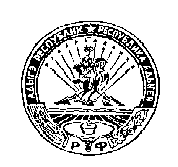 РОССИЙСКАЯ ФЕДЕРАЦИЯРЕСПУБЛИКА АДЫГЕЯМУНИЦИПАЛЬНОЕ ОБРАЗОВАНИЕ«НАТЫРБОВСКОЕ СЕЛЬСКОЕ ПОСЕЛЕНИЕ»385434 с. Натырбово, ул. Советская № 52тел./факс 8 (87770) 9-76-69№п/пНаименование документа1.Документ, удостоверяющий личность заявителя (заявителей) - копия при предъявлении оригинала или копия заверенная в нотариальном порядке.2.Документ, удостоверяющий личность представителя заявителя  (заявителей) - копия при предъявлении оригинала.3.Документ, удостоверяющий права (полномочия) представителя заявителя (заявителей), если с заявлением обращается представитель заявителя (заявителей) - копия при предъявлении оригинала.4.В случае изменений обстоятельств, послуживших основанием для постановки на учет в целях предоставления земельного участка в собственность, предоставляются соответствующие документы - копия при предъявлении оригинала.